Обучая ребёнка грамотному переходу улицы, объясните ему, что необходимо строго, поэтапно соблюдать следующие правила.Найдите безопасное место.Не всегда рядом есть пешеходный переход. Главное, чтобы место перехода отличалось хорошим обзором: рядом не было поворотов, сто машин и других помех для осмотра.Остановитесь на тротуаре возле обочины.Всегда нужно делать остановку, паузу для наблюдения и оценки ситу; Никогда не выходите, а тем более не выбегайте на дорогу с ходу.Прислушайтесь и осмотритесь.Прислушаться - значит выбросить из головы посторонние мысли. Помните что транспорт, представляющий опасность, может быть скрыт. Осмотритесь, поверните голову влево и вправо.Если видите приближающийся транспорт, дайте ему проехать. Всегда пропускайте движущийся автомобиль.Если нет транспорта, переходите дорогу под прямым углом.Продолжайте внимательно смотреть и прислушиваться, пока не перейдёте дорогу.Смотреть по сторонам при переходе надо неоднократно, ведь обстановка на дороге может измениться: внезапно появится автомобиль, или транспорт, ехавший прямо, внезапно повернёт. 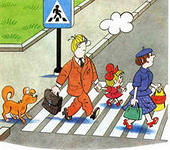 